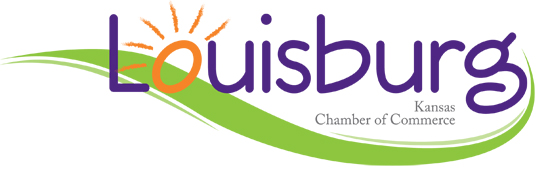 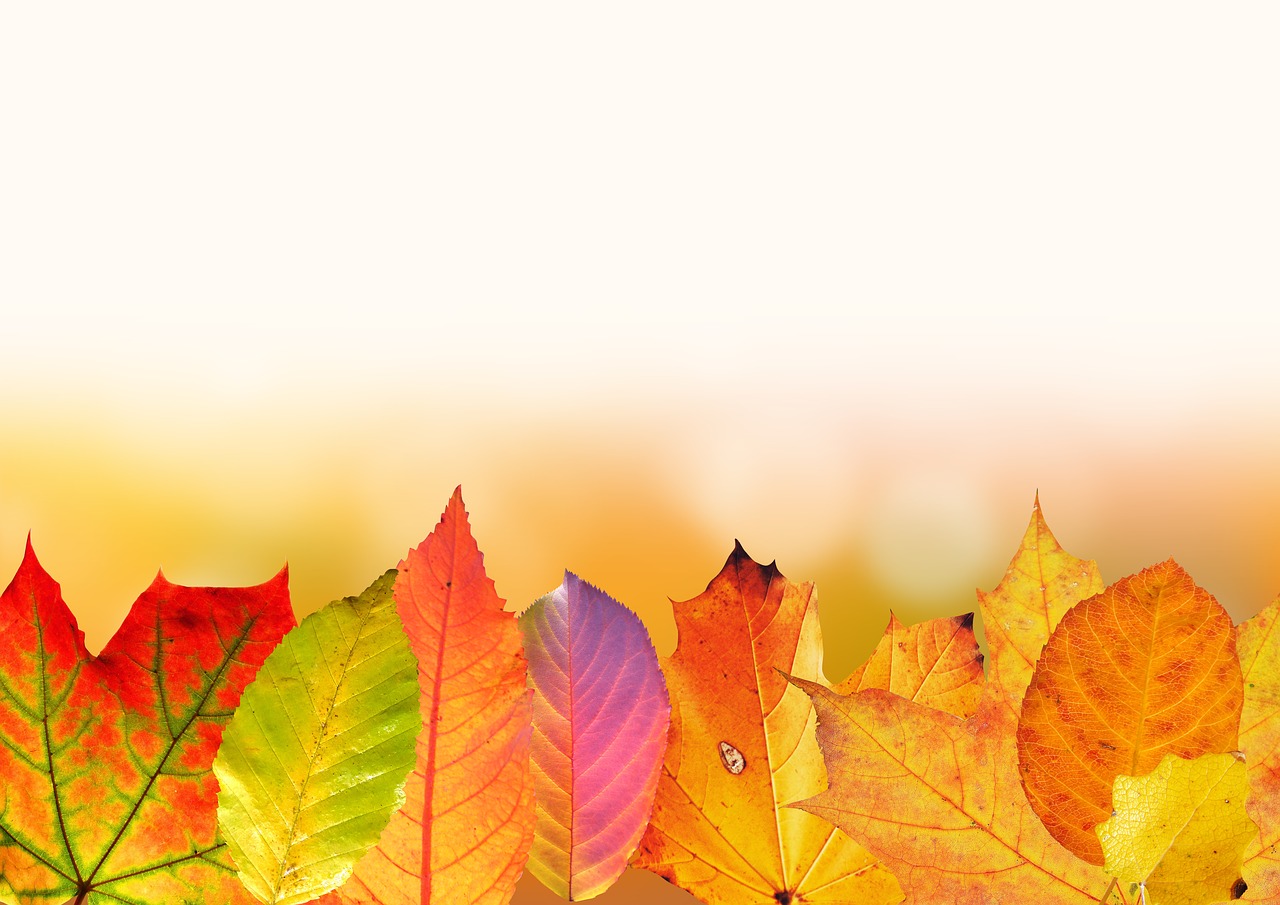 Saturday—October 6, 2018Exhibitor & Vendor Registration FormBusiness/Organization________________________Contact name  ____________________________Address___________ City, state, zip _____________Phone  ___________ Email _________________All booth space is outdoors, Registration does not include tablesPlease send  the completed form and payment to:  Louisburg Chamber of Commerce							      PO Box 245 							      Louisburg, KS  66053     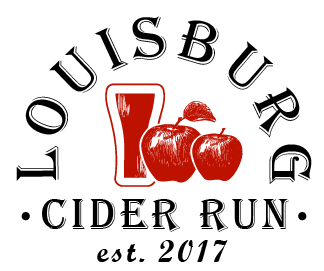 chamber@louisburgksnasa.com  9138372826 Or Joel Viterna  joel.viterna@primeleading.com  9137441936       Saturday—October 6, 2018_____________Exhibitor & Vendor  InformationExhibitors and Vendors are encouraged to display and distribute products and promotional materials and have a drawing in their booth.  Businesses may collect names for their booth drawing and are responsible for notifying winners.  Arrangements can be made for prizes to be picked u from the Chamber Office if necessary.Electrical Connections are limited.  Please check box on registration form if you need electricity.  You must provider your own extension cords.Security and Insurance—A Certificate of Liability must accompany your registration form.  You will not be considered registered until a certificate is on file.  Include Louisburg Chamber of Commerce as Certificate Holder.  Non-profits and organizations may sign a Liability Waiver the day of the event.Louisburg Chamber of Commerce will not assume any risk.  Please do not leave your booth unattended.Booth Set up will be Saturday, 10/6 (starting at 1:30pm)Booth description  - your booth will be approximately 10 feet wide.  You will have a designated location.  The dimensions of your booth will be somewhat flexible based on your needs. Unloading/Setup - Vehicles may be unloaded on the street near your booth.  After unloading, please move your vehicle away from the event.Noise level –please be considerate of your neighboring booths.Booth Tear Down - You will be required to be in your booth from 3 –8pm.  Booth teardown  can happen anytime after 8pm.  You are welcome to keep your booth open until 10pm if you would like to enjoy the festival music, food and drinks!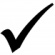 Check all that apply                                          Race Sponsor —Title, Platinum, Gold & Silver Sponsors ($500 & above) $0Non-Member of Louisburg Chamber$100Not for Profit Organization$75Chamber Member$50Need Electricity (very limited) must provide own extension cordsInterested in becoming a Member of the Louisburg Chamber of CommerceVisit our website at www.louisburgkansas.com